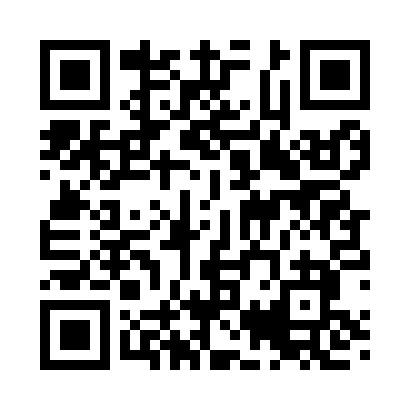 Prayer times for Torreytown, Nevada, USAMon 1 Jul 2024 - Wed 31 Jul 2024High Latitude Method: Angle Based RulePrayer Calculation Method: Islamic Society of North AmericaAsar Calculation Method: ShafiPrayer times provided by https://www.salahtimes.comDateDayFajrSunriseDhuhrAsrMaghribIsha1Mon3:505:2712:574:578:2710:052Tue3:505:2812:584:578:2710:053Wed3:515:2912:584:578:2710:044Thu3:525:2912:584:578:2710:045Fri3:535:3012:584:578:2610:036Sat3:535:3012:584:578:2610:037Sun3:545:3112:584:578:2610:028Mon3:555:3212:594:578:2510:019Tue3:565:3212:594:578:2510:0110Wed3:575:3312:594:578:2410:0011Thu3:585:3412:594:578:249:5912Fri3:595:3412:594:578:239:5813Sat4:005:3512:594:578:239:5814Sun4:015:3612:594:578:229:5715Mon4:025:3712:594:578:229:5616Tue4:045:3712:594:578:219:5517Wed4:055:381:004:578:219:5418Thu4:065:391:004:578:209:5319Fri4:075:401:004:578:199:5220Sat4:085:411:004:578:189:5121Sun4:095:421:004:568:189:4922Mon4:115:421:004:568:179:4823Tue4:125:431:004:568:169:4724Wed4:135:441:004:568:159:4625Thu4:145:451:004:568:149:4526Fri4:165:461:004:558:139:4327Sat4:175:471:004:558:129:4228Sun4:185:481:004:558:119:4129Mon4:205:491:004:558:109:3930Tue4:215:501:004:548:099:3831Wed4:225:511:004:548:089:36